Westward Expansion After the Civil WarEconomic Development:	Agricultural:		Cattle:  need for beef in eastern __________ and western ___________ towns		Corn and wheat:  _________  ___________ allows Great Plains to be farmed	Industrial:		Mining: California, Sierra ______________, Black ________________________  ___________: 1859 largest silver strike in world (Nevada)__________ __________:  quick settlements established in areas where gold and silver were foundTent cities like _____________City, Nevada led to wooden frame towns bustling with economic growth as long the ore was being minedClimates:  limited settlements due to harshness of climateGreat American Desert  (_____________  _______________) – sod to thick to farm________________ Mountains – mining boom towns 	Markets and Trade:  		__________________ follow the miners			Tailors, restaurant owners, hotels, laundry		Railroads offer land to settlers to create bigger markets	Label Map:  p. 576, 580, 591 Chisholm Trail, Goodnight-Loving Trail, Omaha, Cattle, Union Pacific, Central Pacific, Promontory Point, Corn, Mining, Wheat, Abilene, Sacramento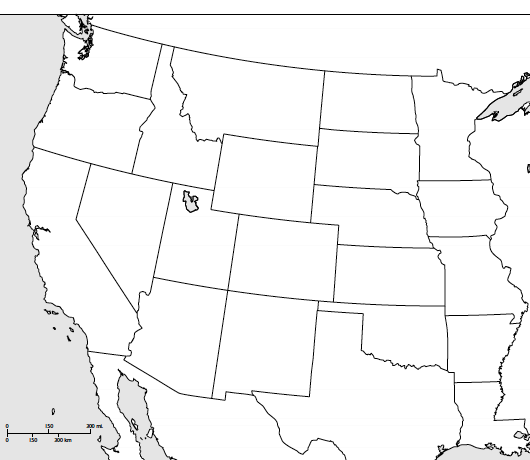 Federal Policies Toward Native Americans:  US gov’t _____________ to safeguard Great Plains Indians lands, but as miners and railroads moved in, treaties were ________________	Movement to __________________:  	US set aside land for the Native Americans to live on________  ________ Treaty 1851:  US wanted the Native Americans to stop following the_________ and settle permanently.  If they do that the US would protect their land forever.  Treaty broken by US in 1859 with ___________discovered in Colorado.Assimilation:  attempts by the US gov’t to change the __________  ____________ lifestyle and make them “American” Boarding Schools:  (__________Act)  Reformers believed through proper education and treatment, Native Americans could become just like other citizensCarlisle Indian School, PA 1879 1st Boarding School	Native American children lived at schools with little contact from family	Wars with Indians:		Little Big Horn:  gold was discovered in 1874 in the _________  __________Sioux and Cheyenne led by _______  _______ and _________  ________ led attacks to keep whites out			US Army led by General _________  ________ led attack in Little Bighorn Valley, MT			All US soldiers were ____________Wounded Knee:  1880’s Native American movement involving the _________  _______ led them to believe the buffalo and their ancestors would return and the whites would leaveDec 1890 police tried to stop the dance and arrest ________  ________ and he was killedA band of Sioux tried to avoid more violence by leaving and were surrounded by the US army at Wounded Knee Creek, South DakotaAs the Nat. Amer.s were handing over their ________, shots were fired and ________ Sioux men, women, and children were killedThis event ended the era of ___________  __________ in US history	Impact of Railroads and Pioneer Settlement Patterns:  		Massive increase in settlers, land given to railroad companies by gov’t hemmed in Nat. Amer		Led to _________________Buffalo Soldiers:  ____________ _____________ soldiers from the Civil War who fought the __________  ____________and captured _______________in the Great Plains for 20 years (1860’s).  Made famous by their buffalo hide clothing and named by Native Americans for their _______________George Jordan: former _____________  ________ who received the _________  __  ___________ for fighting the Native Americans in the West	Dawes Acts:  1887 US attempt to stop Native American’s wandering and encouraged _______________Each male received ___________acresBoarding Schools built to change their _____________Program ____________, Nat. Amer. Sold their land and became ____________ of the US gov’t for food
Primary Source:  “Century of Dishonor”Significance of Famous American Indian Leaders:  Resisted white expansion and life on reservationsCrazy Horse:  Lakota Sioux Indian chief who led a war party to victory over General Custer at the Battle of ___________  ________  _______ in an effort to stop white expansion onto his lands.  Killed 4 years later after he _____________ by US army soldier.__________________:  Fierce Apache warrior who resisted living on a reservation and attacked settlers in Arizona and New Mexico for 10 years before being capture in 1886 and sent to a reservation in Oklahoma___________  _________:   Lakota Sioux holy man who resisted white expansion and was a leader at the Battle of Little Big Horn.  Killed after _________________ years laterChief Joseph:  ________  ________ leader whose people were forced to move to reservation.  He revisited and fled to ____________.  US army caught him and he said, “I shall__________ no more forever.”Impact of Homestead Act:  1862 US gov’t offered ________  ________ to anyone that would live there for ___ years	Congress gives the poor a chance to own farms	__________________ – settlers who acquired free land from the gov’t on the Great PlainsProblems:  Few had money to move there, plots too____________, land companies took over area __________, ______ in 3 homesteaders lasted 5 yearsSignificant Inventors and their Inventions:____________ ____________:  1874 Joseph Glidden invented this new type of fence due to the lack of wood on the plains to keep cattle off crops_________  _________:  1836 Samuel Colt created the revolver (small, easy to carry, easy to reload, accurate), called the Peacemaker	______________:  used to pump water to the surface from wells hundreds of feet deep to water crops and cattle	__________________:  Sod is thick top layer of soil and matted roots in the plains that hardened in the sun		Settlers cut sod bricks to build their homes	_______ Plow:  1837 _______________ invention allowed farmers to cut through the________ and plant cropsTranscontinental Railroad: US gov’t gave land subsidies of 10 square miles of land around each mile of track they laid.  1862 Central Pacific RR began in _________________, CA heading east and Union Pacific RR began in _________, NE heading west____________  ____________ Event 1869:  the 2 RR’s met at Promontory Point, Utah (the USA’s coast are now connected)	________ Immigrants:  Central Pacific brought 100,000 Chinese to build the RR (low pay, dangerous, Indians)	____________ Immigrants:  Union Pacific hired Irish immigrants (low pay)Cowboy Life:  ranching began in Mexico and Spanish and Mexican vaqueros, cowboys, taught many American         cowhands cattle herding.  __________ of all cowhands in the west where MexicansSkills:  kept herds together, crossed ________, fought________ fires, chased of ____________, pulled animals from __________________		Clothes:  ____________ to protect legs, broad brimmed hats, lassos		Daily Life/Work:  18 hours a day in the saddle for $______ a dayAmerican Ranching Industry:  herds grew from strays lost by ______________ ranchers	____________  ____________:  unfenced land cattle wandered on eating prairie grass	_______  _______:  In Spring, cowhands would begin a cattle drive to rail lines north over _______ miles away		During the 2-3 month journey, the cattle would be fattened up before going to the slaughterhouses	_________  __________:  settlements at the end of a cattle trail1867 Joseph McCoy founded ___________, KS where cowboys could get a bath, good meal, soft bed, and entertainment while their herds of cattle wait to be shipped